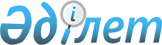 О подписании Совместной экономической программы "Новая синергия" под патронажем Президента Республики Казахстан Нурсултана Назарбаева и 
Президента Турецкой Республики Абдуллаха ГюляПостановление Правительства Республики Казахстан от 22 мая 2012 года № 659      Правительство Республики Казахстан ПОСТАНОВЛЯЕТ:



      1. Одобрить прилагаемый проект Совместной экономической программы «Новая синергия» под патронажем Президента Республики Казахстан Нурсултана Назарбаева и Президента Турецкой Республики Абдуллаха Гюля.



      2. Уполномочить Министра индустрии и новых технологий Республики Казахстан Исекешева Асета Орентаевича подписать от имени Правительства Республики Казахстан Совместную экономическую программу «Новая синергия» под патронажем Президента Республики Казахстан Нурсултана Назарбаева и Президента Турецкой Республики Абдуллаха Гюля, разрешив вносить изменения и дополнения, не имеющие принципиального характера.



      3. Настоящее постановление вводится в действие со дня подписания.      Премьер-Министр

      Республики Казахстан                       К. МасимовОдобрен       

постановлением Правительства 

Республики Казахстан 

от 22 мая 2012 года № 659

Проект 

Совместная экономическая программа

«Новая синергия» под патронажем Президента

Республики Казахстан Нурсултана Назарбаева и

Президента Турецкой Республики Абдуллаха Гюля

      Правительство Республики Казахстан и Правительство Турецкой Республики (далее именуемые – Стороны),



      основываясь на традиционно дружественных, братских отношениях и стратегическом партнерстве между двумя странами,



      придерживаясь принципов равенства, рациональности и взаимной выгоды,



      осознавая необходимость углубления сотрудничества и дальнейшего развития экономик двух государств в соответствии с современными требованиями и глобальными экономическими вызовами,



      признавая движущую силу торговли, инвестиций и деловых связей в экономическом сотрудничестве,



      учитывая цели – достижение между двумя странами до 2015 года товарооборота в 10 миллиардов долларов и повышение годового объема инвестиций до 500 миллионов долларов,



      настоящим заявляют о начале реализации Совместной экономической программы «Новая синергия» (далее – Программа), разработанной под патронажем Президента Республики Казахстан Нурсултана Назарбаева и Президента Турецкой Республики Абдуллаха Гюля, которая будет реализовываться правительствами двух государств.

      1. Задачи Программы

      Программа предусматривает:



      1) расширение торгово-экономического и научно-технического сотрудничества;



      2) развитие существующих и новых сфер сотрудничества;



      3) укрепление взаимодействия между государственным и частным секторами Сторон;



      4) реализацию инвестиционных проектов в приоритетных отраслях.

      2) Сферы сотрудничества

       В целях реализации Программы стороны будут развивать сотрудничество в следующих приоритетных отраслях.



      1. В сфере инвестиций:



      1) в целях углубления и активизации инвестиционного сотрудничества с учетом экономического потенциала двух стран обновление существующего соглашения о взаимном содействии и защите инвестиций;



      2) обмен опытом и информацией относительно действующего законодательства об инвестициях и поощрительных мерах в обеих странах;



      3) изучение возможности создания совместного инвестиционного фонда, ориентированного на финансирование проектов, реализация которых предусматривается на территории Казахстана и Турции. Также изучение возможности осуществления совместных инвестиций в третьих странах организациями частного сектора двух стран;



      4) анализ и решение существующих проблем инвесторов двух государств соответствующими государственными органами и организациями;



      5) развитие сотрудничества между регионами двух стран;



      6) поощрение инвестиций во всех выгодных для обеих Сторон отраслях, включая, но не ограничиваясь:

      агропромышленный комплекс;

      текстильная промышленность и производство готовой одежды, легкая промышленность;

      производство строительных материалов;

      металлургия и горнорудная промышленность;

      машиностроение;

      производство лекарственных препаратов и медицинского оборудования;

      химическая и нефтехимическая промышленность;

      судостроение;

      инфраструктурное строительство, строительство зданий и сооружений;

      строительство портов и судоверфей;

      энергетика, возобновляемая энергия;

      телекоммуникации;

      туризм.



      2. В сфере торговли:



      1) упрощение и развитие взаимной торговли;



      2) устранение нетарифных барьеров, которые могут отрицательно повлиять на торговлю между двумя странами с учетом международных прав и обязательств Сторон;



      3) обеспечение эффективного функционирования механизма урегулирования проблем в сфере двусторонней торговли;



      4) укрепление сотрудничества между деловыми кругами двух стран;



      5) развитие двустороннего сотрудничества между предприятиями малого и среднего бизнеса;



      6) взаимное участие в выставках, торговых миссиях, конференциях и других подобных мероприятиях, организуемых в обеих странах;



      7) осуществление технического сотрудничества и обмена информации между органами двух стран с целью расширения сотрудничества, зарубежной деятельности и повышения глобальной конкурентоспособности компаний Сторон;



      8) содействие Казахстаном в создании благоприятных условий для развития торговых связей между странами Таможенного союза (Республика Казахстан, Российская Федерация, Республика Беларусь) и Турецкой Республикой.



      3. В сфере науки, инноваций и новых технологий:



      1) развитие двустороннего сотрудничества между предприятиями малого и среднего бизнеса;



      2) сотрудничество в сфере новых технологий, прикладных исследований, развития робототехники, нанотехнологий, биотехнологий, информационных и энергосберегающих технологий;



      3) дальнейшее углубление двустороннего сотрудничества в сфере науки, техники и инновационных технологий и изучение возможности создания платформы научно-технического сотрудничества тюркского мира.



      4. В сфере промышленности и стандартизации:



      1) активизация сотрудничества в области метрологии, стандартизации оценки соответствия, аккредитации и технического регулирования;



      2) изучение возможности сотрудничества и совместного инвестирования в сфере измерений и производства измерительных приборов;



      3) обмен опытом по законодательству и созданию индустриальных зон в обеих странах;



      4) ускорение работ в целях реализации Меморандума о взаимопонимании между Правительством Турецкой Республики и Правительством Республики Казахстан о намерениях по созданию казахстанско-турецких индустриальных зон, подписанного 21 октября 2011 года, в первую очередь в Южно-Казахстанской области, который предложен казахстанской стороной как пилотная зона;



      5) информирование компаний двух стран в целях осуществления ими деятельности в специальных экономических индустриальных зонах, находящихся на территории двух стран.



      5. В сфере транспорта:



      1) с целью развития и активизации сотрудничества в области автомобильных перевозок обновление существующего соглашения в области автомобильных перевозок;



      2) рассмотрение возможности о проведении работ по продлению железнодорожной ветки Карс – Тбилиси – Баку через Каспийское море до западных областей Казахстана;



      3) развитие транспортной сети и мультимодальных перевозок посредством международных транспортных коридоров (ТРАСЕКА);



      4) расширение сотрудничества в сфере эксплуатации портов и роро (паромных) терминалов.



      6. В энергетической сфере:



      1) поддержка совместных проектов в нефтегазовой сфере;



      2) поддержка участия деловых кругов двух стран в крупных энергетических проектах в области электроэнергии, выявление и оценка инвестиционных возможностей;



      3) участие казахстанского капитала в процессе приватизации объектов государственной собственности в электроэнергетической отрасли Турции в рамках конкурентных рыночных условий;



      4) сотрудничество в сфере возобновляемых источников энергии (солнца, ветра и воды);



      5) сотрудничество между турецкими и казахстанскими структурами и организациями, работающими в области производства и модернизации электроэнергетического оборудования, включая трансформаторные подстанции и оборудование для гидроэлектростанций.



      7. В сфере сельского хозяйства:



      1) выведение высококачественных пород крупного и мелкого рогатого скота;



      2) создание современных систем по уходу за животными;



      3) создание племенных хозяйств;



      4) определение политики производства и менеджмента;



      5) поставка и распределение механизированной техники;



      6) проведение совместных мероприятий по вопросам реализации проектов и краткосрочных программ обучения развития животноводства;



      7) проведение совместных конференций;



      8) способствование взаимному обучению и повышению квалификации персонала;



      9) содействие созданию партнерских отношений между сельскохозяйственными предприятиями в целях осуществления совместной переработки животноводческой продукции;



      10) обмен информацией и сортообразцами между исследовательскими институтами в сфере плодоводства и виноградарства;



      11) обучение специалистов в области зернового производства, хлопководства и свекловодства;



      12) проведение совместных исследовательских работ по внедрению высоких технологий в сфере сельского хозяйства;



      13) взаимовыгодное сотрудничество в сфере поставки в Турецкую Республику высококачественного казахстанского зерна и продуктов ее переработки с целью выхода на рынки третьих стран, а также их переработки в Турецкой Республике;



      14) взаимодействие и обмен опытом по вопросам развития торгово-логистической инфраструктуры, направленной на увеличение торговли сельскохозяйственной продукцией;



      15) заключение Соглашения о сотрудничестве в сфере защиты и карантина растений между Правительством Республики Казахстан и Правительством Турецкой Республики.



      8. В области туризма:



      1) расширение сотрудничества с турецкими компаниями по вопросам развития туристской инфраструктуры Республики Казахстан;



      2) обмен опытом в сфере туризма и рассмотрение возможности управления турецкими компаниями туристских объектов в Республике Казахстан.



      9. В финансовой сфере:



      1) расширение сотрудничества между банками и финансовыми секторами двух государств;



      2) обмен опытом и информацией по непроцентной (инвестиционной) банковской деятельности в Турецкой Республике.

      3. Положения по реализации Программы

      Стороны в целях реализации настоящей Программы в течение 2012 года разработают план мероприятий с указанием конкретных проектов и мероприятий по обозначенным в Программе сферам сотрудничества, а также ответственных органов и организаций и сроков реализации.



      Указанный план мероприятий в случае необходимости будет актуализироваться в том числе в ходе заседаний казахстанско-турецкой совместной экономической Межправительственной комиссии между Республикой Казахстан и Турецкой Республикой.



      Координация реализации настоящей Программы со стороны Правительства Республики Казахстан будет осуществляться Министерством индустрии и новых технологий, со стороны Правительства Турецкой Республики - Министерством экономики.



      Координирующие министерства на периодической основе будут информировать о ходе реализации настоящей Программы президентов Республики Казахстан и Турецкой Республики.

      Совершено в городе Астане 23 мая 2012 года в двух подлинных экземплярах на казахском, русском и турецком языках.
					© 2012. РГП на ПХВ «Институт законодательства и правовой информации Республики Казахстан» Министерства юстиции Республики Казахстан
				За Правительство

Республики КазахстанЗа Правительство

Турецкой Республики 